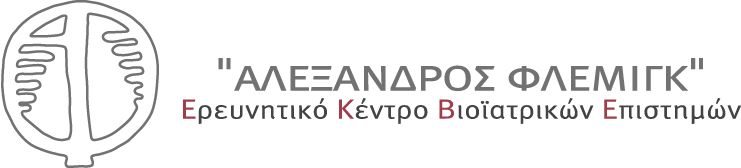 ΗΜΕΡΟΜΗΝΙΑ 20/05/2020